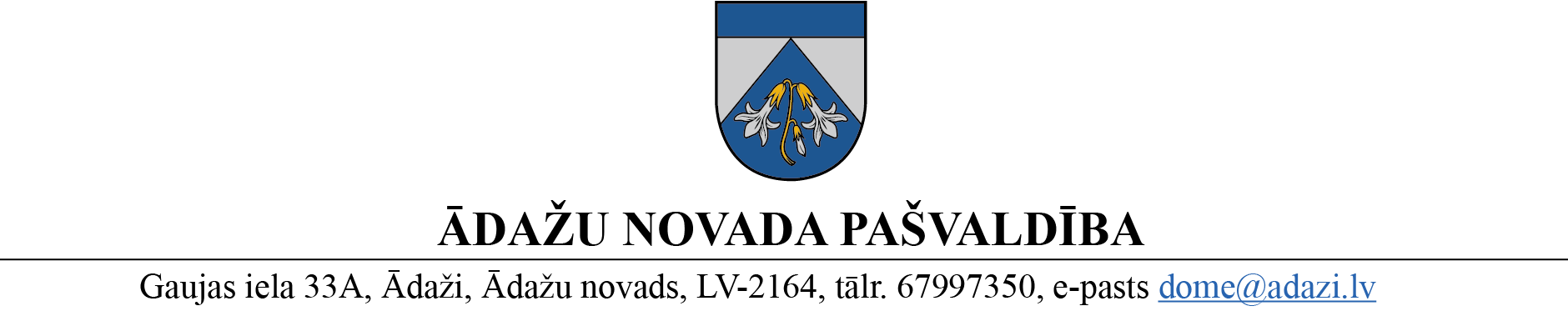 PROJEKTSuz 25.01.2023.vēlamais datums izskatīšanai: FK 18.01.2023.domes sēdē: 25.01.2023.sagatavotājs un ziņotājs: Aivars DundursLĒMUMSĀdažos, Ādažu novadā2023. gada 25. janvārī   					Nr.{{DOKREGNUMURS}}	Par finansējuma piešķiršanu būvdarbiem Stapriņu ciema pieslēgšanai Ādažu centralizētajai ūdensapgādes un kanalizācijas sistēmaiĀdažu novada pašvaldības dome izskatīja SIA “Ādažu ūdens” (turpmāk - ĀŪ) valdes ziņojumu par 2015. gada 30. martā starp Ādažu novada pašvaldību, ĀU un Daumantu Krastu noslēgtā sadarbības līguma Nr. 03/314 “Ādažu novada 26.06.2007 sēdes lēmuma Nr. 65 “Par detāplānojuma “Rīgas rajona Ādažu novada zemesgabalu “Mežstapriņi”, “Krastnieki” un “Piekrastnieki” realizāciju un ūdensvada un kanalizācijas tīkla izbūvi” (turpmāk – Līgums) izpildes rezultātiem. Līguma 2.1.2. apakšpunktā noteikts, ka pēc dzīvojamo māju nodošanas ekspluatācijā un reģistrācijas Zemesgrāmatā uz pircēja vārda (Līguma 2.3.2. punkta nosacījumi), D.Krasts ir tiesīgs lūgt domei nākamā kalendārā gada budžetā paredzēt līdzekļus ūdensvada un kanalizācijas tīkla projektēšanai un izbūvei Stapriņu ciema pieslēgšanai Ādažu ciema centralizētajām ūdensapgādes un kanalizācijas sistēmām (līdz Lielstapriņu un Stapriņu ielas krustojumam), un ka dome apņemas tās budžetā paredzēt līdzekļus Stapriņu ciema pieslēgšanas Ādažu centralizētajai ūdensapgādes un kanalizācijas sistēmai projektēšanai un būvniecībai. D.Krasts ir veicis ūdensapgādes un kanalizācijas tīklu projektēšanu un izbūvi līdz Lielstapriņu un Stapriņu ielas krustojumam, tādējādi izpildot savas saistības.  2022. gada 8. decembrī SIA “SAN PARKS” (turpmāk – SIA) iesniedza domei iesniegumu par Līguma saistību izpildi un ar lūgumu pašvaldībai tās 2023. gada budžetā paredzēt finanšu līdzekļus kanalizācijas un ūdensapgādes sistēmas pieslēguma izbūvei pie Ādažu novada ūdenssaimniecības sistēmas. 2023. gada 3. janvārī SIA” iesniedza iesnieguma papildinājumu ar skaidrojumu, ka no 2016. gada 2.marta SIA ir nekustamā īpašuma “Mežstapriņi”, kadastra Nr.8044 007 0057, vienīgais īpašnieks. Atbilstoši Civillikuma 1519. pantam, no līguma izrietošās tiesības un saistības, ciktāl tās nav tīri personiskas, pāriet uz līdzēju mantiniekiem un tiesību pēcniekiem, ja vien likumā nav paredzēts noteikts izņēmums, tādējādi SIA ir tādas pašas tiesības un pienākumi kā Daumantam Krastam, kā arī visas tiesības un pienākumi kā līguma dalībniekiem saglabājas Ādažu novada pašvaldības domei un ĀU. ĀŪ veica Stapriņu ciema mājsaimniecību un perspektīvo attīstītāju aptauju par pieslēgšanos centrālajiem kanalizācijas un ūdensvada tīkliem, un saņēma apstiprinošas atbildes no 38 mājsaimniecībām par vēlmi pieslēgties centrālajiem kanalizācijas un ūdensvada tīkliem, kā arī no attīstītājiem tika saņemts apliecinājums, ka tuvākajos trijos gados varētu pieslēgties vēl 193 mājsaimniecības.    Pēc tirgus izpētes būvdarbu paredzamā līguma summa varētu sastādīt apmēram 150 000 EUR bez PVN. Precīzas izmaksas būs zināmas pēc iepirkuma procedūras. Būvdarbu rezultātā Stapriņu ciema esošās mājsaimniecības tiks nodrošinātas ar centralizētās kanalizācijas un ūdensvada pieslēgumiem, kā arī tiks nodrošināta iespēja pieslēgt pie kanalizācijas un ūdensvada tīkliem ciemata Stapriņi esošās zemes vienības, kuras perspektīvā ir plānots atdalīt atsevišķos zemes gabalos.   Projektēšanas darbus kanalizācijas un ūdensapgādes sistēmas pieslēguma izbūvei un būvuzraudzību par saviem līdzekļiem ir gatavs veikt ĀŪ, paredzot tos savā 2023. gada budžetā, un ka projektēšanas darbi tiktu pabeigti līdz 2023. gada 10. aprīlim. Pēc būvprojekta izvērtēšanas AŪ varētu veikt iepirkumu par būvniecību Stapriņu ciema pieslēgšanai Ādažu centralizētajai ūdensapgādes un kanalizācijas sistēmai. Pašvaldības ieskatā veikt iepirkumu un uzraudzīt būvniecību lietderīgāk ir AŪ, nekā pašvaldībai, jo uzņēmumam ir atbilstoši speciālisti gan iepirkuma specifikācijas sagatavošanai, gan būvniecības procesa organizēšanai un uzraudzībai, kā arī izbūvētie tīkli, pēc to nodošanas ekspluatācijā, uzreiz būs ĀU īpašumā un apsaimniekošanā. Iepirkuma procedūrā plānots norādīt, ka būvdarbu iepirkums var tikt izbeigts neslēdzot līgumu, ja tā summa pārsniegs 150 000.00 EUR ar PVN, vai ja netiks saņemts domes lēmums par finanšu līdzekļu piešķiršanu. Būvniecības procesu pilnībā paredzēts pabeigt līdz 2023. gada 1. novembrim.     ĀU ir pašvaldības kapitālsabiedrība, kurā visas kapitāla daļas pieder domei un kura organizē iedzīvotājiem komunālos pakalpojumus (ūdensapgādi un kanalizāciju).Ūdenssaimniecības pakalpojuma likuma 6. panta pirmā daļa nosaka, ka pašvaldība organizē ūdenssaimniecības pakalpojumu sniegšanu savā administratīvajā teritorijā. Dome nosaka pašvaldības iestādi, kas pašvaldības administratīvajā teritorijā sniedz sabiedriskos ūdenssaimniecības pakalpojumus un citus noteikta veida ūdenssaimniecības pakalpojumus, vai pilnvaro komersantu sniegt sabiedriskos ūdenssaimniecības pakalpojumus, noslēdzot ar to līgumu par šādu pakalpojumu sniegšanu.Starp ĀŪ un pašvaldību 2017. gada 11. oktobrī noslēgts līgums par sabiedrisko pakalpojumu sniegšanu, kas piešķīra Sabiedrībai īpašas tiesības sniegt ūdensapgādes un centralizētās kanalizācijas pakalpojumus Ādažu pagasta administratīvajā teritorijā, izņemot Baltezera ciema daļu, kur pakalpojumus sniedz SIA “Garkalnes ūdens” un SIA “Rīgas ūdens”.  Līguma termiņš ir 2027. gada 10. oktobris.Pamatojoties uz Pašvaldības likuma 4. panta pirmās daļas 1. punktu, Ūdenssaimniecības pakalpojuma likuma 6. panta pirmo daļu, Dabas resursa nodokļa likuma 29. pantu un Līguma 2.1.2. punktu, kā arī domes Finanšu komitejas 18.01.2023. atzinumu, Ādažu novada pašvaldības domeNOLEMJ:Iekļaut pašvaldības 2023. gada budžeta projektā finanšu līdzekļus 150 000,00 EUR (viens simts piecdesmit tūkstoši eiro un 00 centi), t.sk. pievienotās vērtības nodokli, Stapriņu ciema pieslēgšanas Ādažu centralizētajai ūdensapgādes un kanalizācijas sistēmai būvdarbu pakalpojumu apmaksai.Uzdot ĀŪ iepirkt un apmaksāt no saviem budžeta līdzekļiem 1. punktā minēto būvdarbu būvprojekta izstrādi un būvuzraudzības pakalpojumu. Piekrist, ka pēc būvprojekta saņemšanas un akcepta Ādažu novada būvvaldē, ĀŪ organizēs iepirkuma procedūru 1. punktā minēto būvdarbu izpildei.Iesniegt ziņojumu pašvaldības domei par iepirkuma rezultātiem un faktiskajām paredzamajām izmaksām, kā arī domes lēmuma projektu par pašvaldības finanšu līdzekļu ieguldīšanu ĀŪ pamatkapitālā 1. punkta izpildei, izmantojot šim nolūkam pašvaldībai piekritīga dabas resursu nodokļa ieņēmumus.Pašvaldības izpilddirektoram veikt lēmuma izpildes kontroli.Pašvaldības domes priekšsēdētāja 				     	          K.Miķelsone _________________________Izsniegt norakstus: ĀŪ, IDR, IDR 